Interested in an easier way for your students to access their All About Me Portfolio? 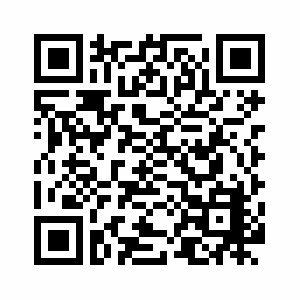 Want to learn more about the different QR code options for logging in through a Web browser or the Class Pass App? This guide is for you! What is a QR code?QR stands for ‘Quick Response’ – a QR code is like a barcode, made up of black squares in a grid. The squares encode information which can be quickly read by a device with a camera. These codes are often scanned with a code reader app, but to log in to All About Me Portfolio with a QR code, you’ll simply need to use a Web browser (e.g., Google Chrome, Internet Explorer) or our Class Pass app for iOS and Android. Download the Class Pass app (Google Play or Apple App Store) from your app store today and get started! How can students use a QR code to log in?Before getting started, you’ll need to decide if the student will be logging in through a Web browser or the Class Pass App for iOS and Android. Not sure which to use? Here are a few options for you to consider:If you’ve got access to an iOS or Android device, and you’d like multiple students to be able to post media to their portfolios using the same device, you will want to use option #1 – log in to Class Pass using the Class QR codeIf you’d like students to be able to post artifacts as smoothly as possible to their own portfolios, and each student will have access to their own iOS or Android device, you will go with option #2 – log in to Class Pass using an individual student QR codeIf you want your students to have full access to view and edit their portfolios, you will choose option #3 – log in with an individual student QR code through a Web browserOption 1: Log in to Class Pass using the Class QR code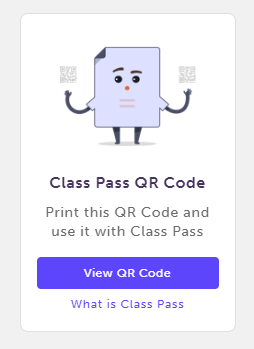 First, generate the QR code for your class:Visit www.myBlueprint.ca, click Log In at the top right corner, and log in to your Teacher AccountClick on your ClassClick View QR Code in the Class Pass QR code box on the right Print the QR code with the Print button, or leave it up on your screen to scan from the app using an iOS or Android deviceNext, open the Class Pass app on your iOS or Android device: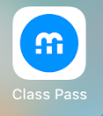 Tap the Class Pass icon Tap Scan QR codePoint the camera at the QR code until you receive the green ‘Success!’ messageThat’s it! Your whole class is now logged in to the app and students can start posting to their portfolios.After adding any media, students will be prompted to select their name to add the post to their portfolioYou’ll need to log in to your Teacher account using a Web browser to approve students’ posts before they appear in each student’s portfolioSecurity / Privacy: If a Class Pass QR code is lost in a public place, you can preserve the security of your students’ data by:Clicking View QR Code in the Class Pass QR code boxClick Reset – this will generate a new QR code for your class, and invalidate any previously-generated codeOption 2: Log in to Class Pass using an individual student QR code 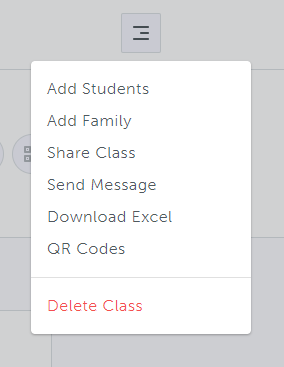 First, generate the individual QR code for your student(s):Log in to your Teacher account and click on your class boxClick the menu button (three lines) at the top right cornerSelect QR CodesDownload the code for an individual student with the Download Student QR button, or click Download All to download all codes at onceThe codes will download as PDFs, which can be scanned off the screen or printedNext, open the Class Pass app on your iOS or Android device: Tap the Class Pass app icon  Tap Scan QR code Point the camera at the QR code until the green ‘Success!’ message appearsThat’s it! Your student is logged in to the Class Pass app and can start posting media to their portfolio. Posts made from the app with an individual student login are posted directly to their account, without requiring teacher approval*Pro Tip: The student will need to tap the gear icon in the top right corner of the app, then Logout before another student can use the app on that device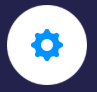 Option 3: Log in with an individual student QR code through a Web browserThe steps to generate the student QR code are the same as for Option 2 above:Log in to your Teacher account and open your classClick the menu button (three lines) at the top right cornerSelect QR CodesDownload the code for an individual student with the Download Student QR button, or click Download All to download all codes at onceThe codes download as PDFs which can be scanned off the screen or printedNext, open a Web browser - we recommend Google Chrome - on a device with a camera:Visit www.myBlueprint.ca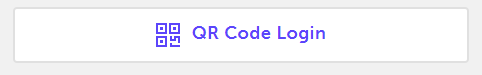 Click Log InSelect QR Code LoginPoint your camera at the QR code (or hold the QR code sheet up to the camera) until you receive a ‘Success!’ messageYou’re all set! Your student is logged in to their All About Me Portfolio in exactly the same way as if they had logged in using their regular username & password.Resetting a QR code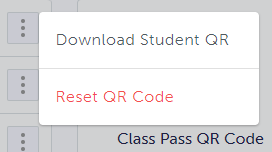 If one of your students loses track of a printed QR code, follow these steps to preserve the security of their account:Click the menu button (three lines) at the top right cornerSelect QR CodesClick the ‘three dots’ button to the right of the student’s nameSelect Reset QR Code – this will invalidate any previous QR code and generate a new one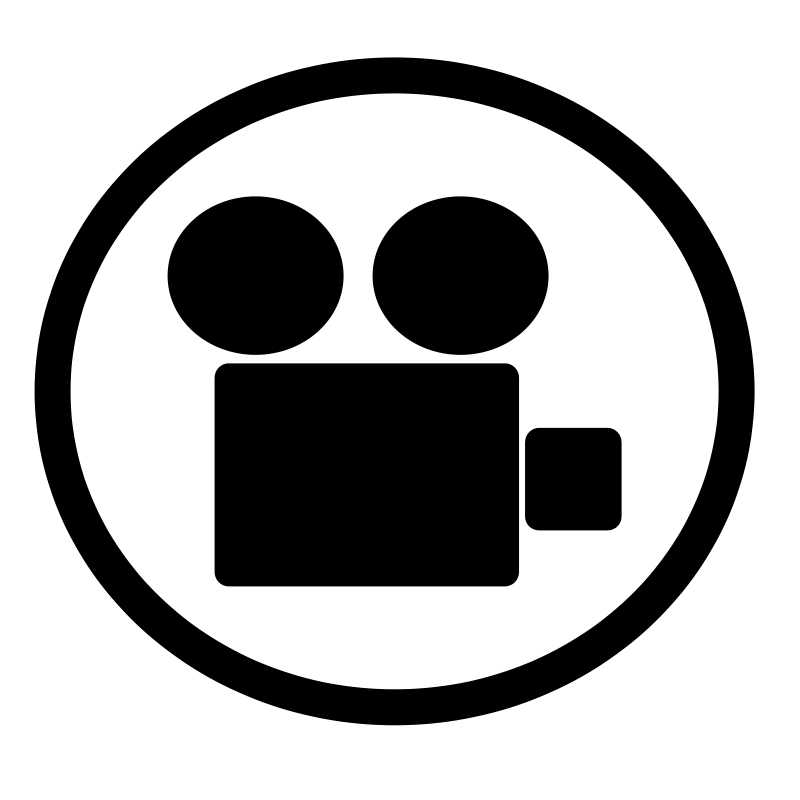 